KONKURS NA WIERSZ JESIENNY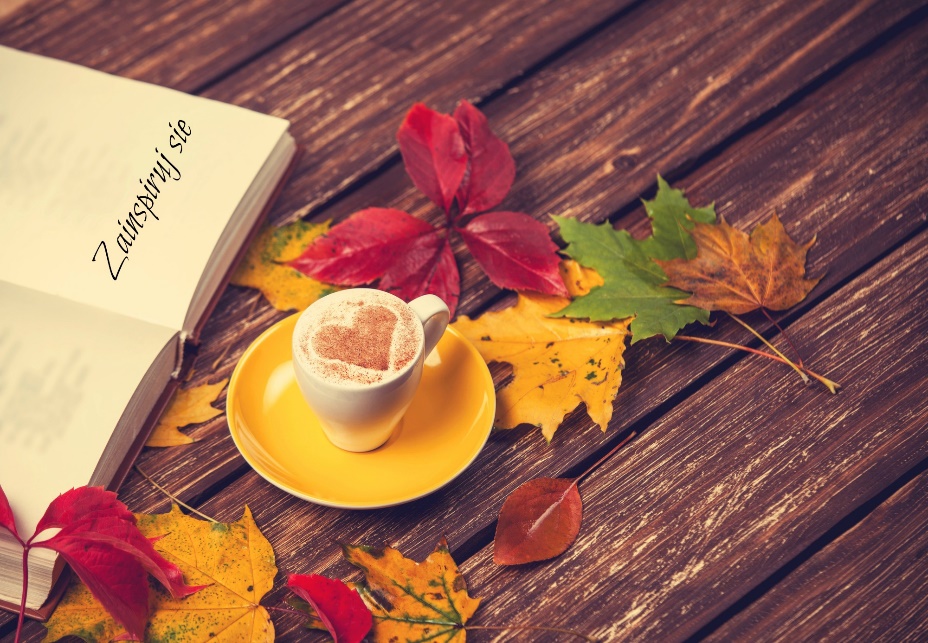 ADRESACI KONKURSU: uczniowie klas 4-8ORGANIZATOR: Samorząd Uczniowski, w ramach akcji KOLOROWY DZIEŃ „KOLORY JESIENI”CZAS TRWANIA KONKURSU: 14 - 30 listopada 2022 ZADANIE KONKURSOWE:- stworzyć w języku polskim krótki wiersz jesienny (maksymalnie do 24/25 wersów) uwrażliwiający na piękno przyrody i jej zjawiska, odnoszący się do naszych emocji związanych z jesienią lub ukazujący jesienne obrazy „malowane” słowami;- oddać wiersz w wersji papierowej (kartka A4, czcionka Time New Roman 12, podpis: imię, nazwisko i klasa) lub przesłać przez dziennik elektroniczny organizatorkom konkursu (p. Beacie Oracz lub Małgorzacie Grackiej – Wesołek), wpisując w temacie: Konkurs na wiersz jesienny, a w treści maila swoje dane: imię i nazwisko oraz klasę.ROZSTRZYGNIĘCIE KONKURSUAutorzy trzech najpiękniejszych utworów otrzymają nagrody rzeczowe. Rozstrzygnięcie konkursu i wręczenie  nagród nastąpi przed świętami Bożego Narodzenia. Wyniki ukażą się również na stronie szkoły, a najpiękniejsze wiersze zostaną wywieszone na tablicy Samorządu Uczniowskiego.Życzymy weny twórczejOpiekunowie Samorządu Uczniowskiego